La collection de Ludo (Niveau 2)   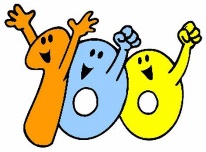 Demain, c’est le centième jour de classe !« Qu’est-ce que vous avez préparé ? » dit Madame Hulotte, la maîtresse.« J’ai 100 pièces » dit Léo.« J’ai 100 timbres » dit Kenza.« J’ai 100 dessins » dit Sami.« Et toi Ludo, qu’as-tu préparé ? Oups ! Il a oublié de faire sa collection d’objets ! Elle répond en souriant : « C’est une surprise ! »« Bien, on verra demain » dit la maîtresse. Ludo rentre chez lui. Il ne trouve rien pour sa collection. Il pleure.Sa maman est sûre qu’il va y arriver, elle le câline. Cela lui donne une idée.Il se met au travail. Arrive le centième jour.   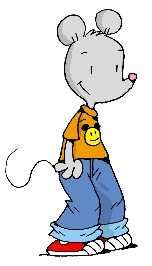 Le lendemain, au 100ème jour, tout le monde est fier de montrer sa collection. Lily a fait un collier de 100 pâtes, Zigue a ramassé 100 feuilles.C’est au tour de Ludo : il trébuche et sa boite lui échappe. des petits cœurs  s’en échappent. Cela provoque un cri de surprise. La maîtresse attrape un cœur et sourit. « J’aime ton sourire » lit-elle.« Tu es un super ami. » lit Léo.« Tu es très gentil. » lit Sami.« Elle est vraiment très jolie ta collection ! » dit Madame Hulotte.La lecture des petits mots de Ludo a rendu tout le monde très heureux !La maîtresse a préparé un gâteau avec des bougies du nombre 100. C’est Ludo qui souffle.Quelle belle journée !                 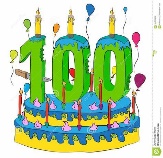 Les 100 de Ludo (Niveau 1)    Demain, c’est le 100ème jour de classe !« Qu’est-ce que vous avez préparé ? » dit Madame Hulotte, la maîtresse.« J’ai 100 pièces » dit Léo.« J’ai 100 timbres » dit Kenza.« J’ai 100 dessins » dit Sami.« Et toi Ludo, qu’as-tu préparé ? Oups ! Il a oublié de préparer ses objets ! Elle répond: « C’est une surprise ! »« Bien, on verra demain » dit la maîtresse. Ludo rentre chez lui. Il ne trouve pas quoi faire pour sa collection.Sa maman est sûre qu’il va y arriver, elle le câline. Cela lui donne une idée.Il se met au travail.C’est le jour 100 !    Le lendemain, au 100ème jour, tout le monde est fier de montrer sa collection. Lily a fait un collier de 100 pâtes, Zigue a ramassé 100 feuilles.C’est au tour de Ludo : il trébuche et sa boite lui échappe. Des petits cœurs  s’en échappent. Toute la classe dit « Oh !!!! ». La maîtresse attrape un  et sourit. « J’aime ton sourire » lit-elle.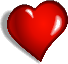 « Tu es un super ami. » lit Léo.« Tu es très gentil. » lit Sami.« Elle est vraiment très jolie ta collection ! » dit Madame Hulotte.La lecture des petits mots de Ludo a rendu tout le monde très heureux !La maîtresse a préparé un gâteau avec des bougies du nombre 100. C’est Ludo qui souffle.Quelle belle journée !       